AGENDA				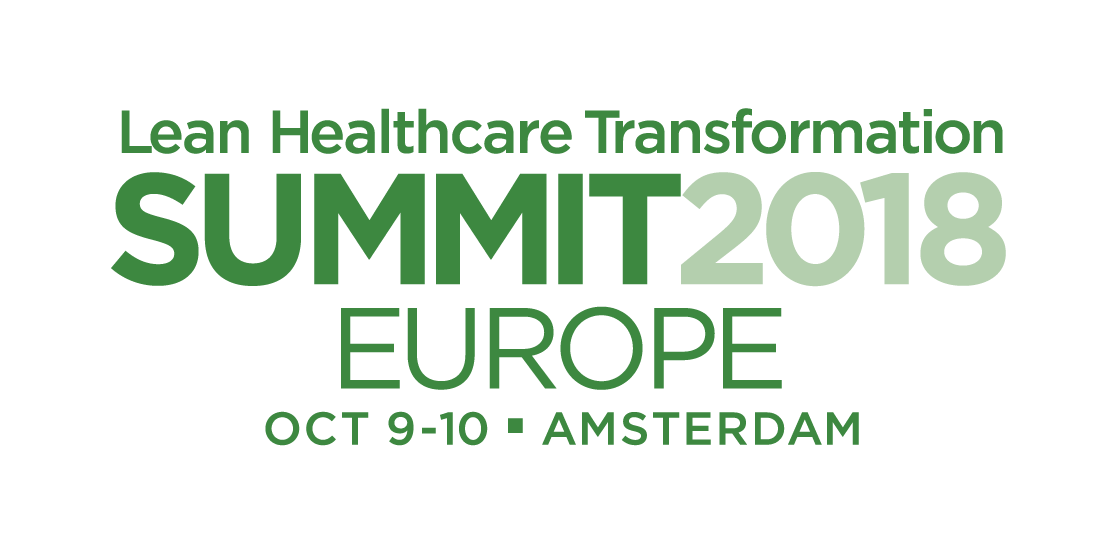 Monday, October 809:00 – 16:30 (Optional) Pre-Summit Workshops17:00 – 18:30 Speaker receptionTuesday, October 908:00 – 09:00 Registration09:00 – 09:15Welcome and Opening Remarks09:15 – 10:15 Opening Keynote: John Toussaint, Catalysis10:15 – 10:45 Break10:45 – 11:30 Keynote: Rob Dillmann, CEO Isala11:30 – 12:45Learning Sessions Day 1 (+ CEO Forum)12:45 – 13:45 Lunch13:45 – 15:00Learning Sessions (same as above)15:00 – 15:30Break15:30 – 16:30 Physician Panel: Moderated by Patrick DeCoster16:30 – 16:45  Wrap Up16:45 – 17:30 (optional) Walking Tour or Open Discussion17:30 – 19:00 Attendee ReceptionWednesday, October 1007:00 – 08:00Registration08:00 – 08:15Welcome Day 208:15 – 09:15Keynote: Mr. Yoshino09:15 – 09:30Short Break09:30 – 10:15Keynote: Elaine Mead10:15 – 10:45Break10:45 – 12:00Learning Sessions Day 2 (+ CEO Forum)12:00 – 13:00Lunch13:00 – 14:15Learning Sessions (same as above)15:00 – 15:30Break15:30 – 16:15Closing Keynote: Ken Snyder16:15 – 16:30Wrap UpThursday, October 1108:00 Meet (at Doubletree lobby?) for:Thursday, October 11(optional) Post-Summit Gemba visitsThursday, October 11Gemba for Discover Excellence WorkshopThursday, October 11CEO Forum gemba visit15:00 Return to Doubletree lobby